Akademický rok:  . . . . . . . . . . . . . . . . . . . . . . . . . . . . . . . .	Semestr:  . . . . . . . . . . . . . . . . . . . . . . . . . Příjmení a jméno studenta: 	 . . . . . . . . . . . . . . . . . . . . . . . . . . . . . . . .  . . . . . . . . . . . . . . . . . . . . . . . . . . . . . . . . . . . . . . . . ..	UČO studenta: 		 . . . . . . . . . . . . . . . . . . . . . . . . . 			Předmět: 		  . . . . . . . . . . . . . . . . . . . . . . . . . . . . . . . . . . . . . . . . . . . . .		Studijní program: 	 . . . . . . . . . . . . . . . . . . . . . . . . . . . . . . . . . . . . . . . . . . . . .		Katedra: 		 . . . . . . . . . . . . . . . . . . . . . . . . . . . . . . . . . . . . . . . . . . . . .		Vyučující: 		  . . . . . . . . . . . . . . . . . . . . . . . . . . . . . . . . . . . . . . . . . . . . .		Podobnost v %:  	 . . . . . . . . . . . . . . . . . . . . . (%)Název práce: 		  . . . . . . . . . . . . . . . . . . . . . . . . . . . . . . . .  . . . . . . . . . . . . . . . . . . . . . . . . . . . . . . . .  . . . . . . . . . . . . . . . .   . . . . . . . . . . . . . . . . . . . . . . . . . . . . . . . .  . . . . . . . . . . . . . . . . . . . . . . . . . . . . . . . .  . . . . . . . . . . . . . . . . . . . . . . . . . . . . . . . .  . . . . . . Popis nalezeného problému: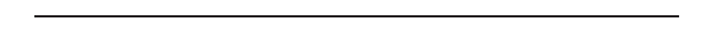 Důkazy:Datum shody:		. . . . . . . . . . . . . . . . . . .Studentská práce:	      Seminární práce     /     Kvalifikační práce *Výsledek:		   Jedná se o plagiát     /     Nejedná se o plagiát *V . . . . . . . . . . . . . . . . . . . . . . . . . . . . . . . . dne	 . . . . . . . . . . . . . . . . . . .			  . . . . . . . . . . . . . . . . . . . . . . . . . . . . . . . .vyučující – podpis* nehodící se škrtněte